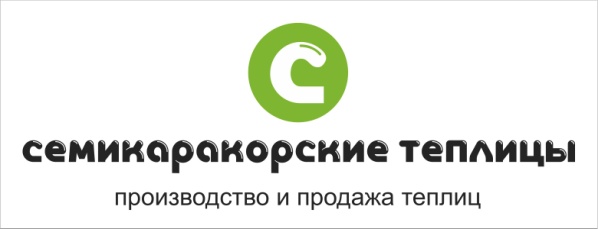 Прайс-листТеплица «Дончанка» под поликарбонат. Каркас теплицы «Дончанка» арочной формы, изготовлен из цельногнутой  профильной трубы 20*20*1,5 мм с полимерным покрытием. Труба по ГОСТУ (не облегченная), за счет чего теплица выдерживает большие ветровые нагрузки, чем аналоги. В комплект входит каркас, поликарбонат и вся фурнитура для сборки теплицы. Рекомендуется в качестве фундамента использовать брус размером 100*100 мм либо 50*150 мм (в комплект поставки не входит).Дополнительно рекомендуем приобрести затеняющую сеть, систему капельного полива и автоматического проветривания.Прайс на установку теплиц:Размеры(в/ш/д)Количество листов поликарбоната толщиной 4ммКаркасс ПК 4 мм2*3*4м1,5 л13300217502*3*6м2 л17200282502*3*8м2,5 л21100347502*3*10м3л2500041250Удлинение 2м0,5 л39006500Дополнительная боковая форточка1400Размеры теплицыСтоимость установки (руб.)2*3*4м4500 2*3*6м50002*3*8м5500Покрытие торцов поликарбонатом1500 